                    Content Expert Report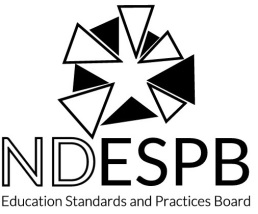 		Physical Education(05-17, 12-21)Education Standards and Practices BoardProgram report status (check one):	  Initial review	  Continuing Review	  Focus VisitIs this program offered at more than one site?                  Yes                           NoIf yes, list sites where the program is offered:       Summary of RecommendationsAfter completing your review, for each sub-standard listed below, place a check under the column that matches your decision.Physical EducationDirections: Please read the Content Area Report (CAR) supplied by the institution.  Review program’s response to Section II.1 Areas of Weakness from Prior Review. For each standard in which there was a weakness from the prior review, make a recommendation as to whether that weakness should be removed or retained. If it is to be retained provide a rationale for retaining it in Part I.B. If it has been partially but not fully addressed restate the weakness in Part I. C and provide a rationale.Make a recommendation for each program standard as to whether it has been met, met with weakness, or not met based on the evidence provided. For any standard “met with weakness” or “not met” identify the weakness(es) and provide a rationale.Part I: Areas of Weakness from Prior Review ***XXXXX.X Write the standard and the original weakness here.A.	Content Expert Decision:  Should the weakness be removed, retained, or restated and retained? Check one only.	     Weakness Should Be Removed	       Weakness Should Be Retained	     Restated WeaknessB.	For Decisions of “Weakness Should Be Retained”: Provide a rationale for the decision. This information will guide the institution to provide additional information in their rejoinder, or be used to determine stipulations for the institution to address by the time the next visit occurs. i.   Rationale:C.	For Decisions of “Restated Weakness”: Write the new language for the weakness. Provide a rationale for the decision. This information will guide the institution to provide additional information in their rejoinder, or be used to determine stipulations for the institution to address by the time the next visit occurs. Restated Weakness:ii.   Rationale:***Note: This template can be copied and pasted into the document multiple times when more than one area of weakness was cited in a prior review.Part II Program Standard Recommendations08025.1 Content and Foundational Knowledge The program requires study of physical education content and disciplinary concepts related to the development of a physically educated person. The teacher candidate studies biological sciences pertaining to the structure and function of the human body including the principles of human movement, exercise physiology, and biomechanical analysis, first aid, nutrition, and injury prevention.A.	Content Expert Decision:  Is the program standard met, met with weakness, or not met?	     Met	            Met with Weakness	     Not MetB.	For Decisions of “Met with Weakness” or “Not Met”: Describe the specific weakness identified and the rationale for the decision. This information will guide the institution to provide additional information in their rejoinder, or be used to determine stipulations for the institution to address by the time the next visit occurs. i.	Weaknesses:ii.   Rationale:08025.2 Instructional Delivery and Management The program requires study of how individuals learn, develop and provide opportunities that support their physical, cognitive, social, and emotional development, human growth, sexual development, the application of growth and development concepts to create learning experiences such as the development of fundamental motor skills, individual/dual and team sports, movement, dance, aquatics, outdoor pursuits, and health related fitness.A.	Content Expert Decision:  Is the sub-standard met, met with weakness, or not met?	     Met	            Met with Weakness	     Not MetB.	For Decisions of “Met with Weakness” or “Not Met”: Describe the specific weakness identified and the rationale for the decision. This information will guide the institution to provide additional information in their rejoinder, or be used to determine stipulations for the institution to address by the time the next visit occurs. i.	Weaknesses:ii.   Rationale:08025.3 Planning and Implementation The program requires study of how individuals differ in their approaches to learning and creates appropriate instruction adapted to these differences. The teacher candidate demonstrates the ability to plan and implement learning experiences that are sensitive to diverse learners, and that will enable learners to develop qualities of respect and responsibility. The program requires that the candidate study state and federal laws dealing with the education of students with special needs.A.	Content Expert Decision:  Is the sub-standard met, met with weakness, or not met?	     Met	            Met with Weakness	     Not MetB.	For Decisions of “Met with Weakness” or “Not Met”: Describe the specific weakness identified and the rationale for the decision. This information will guide the institution to provide additional information in their rejoinder, or be used to determine stipulations for the institution to address by the time the next visit occurs. i.	Weaknesses:ii.   Rationale:08025.4 Assessment of Student Learning The program requires study of  individual and group motivation and behavior to create a safe learning environment, recognizing legal responsibilities, encouraging positive social interaction, active engagement in learning, self‐motivation, use of a variety of strategies to institute behavior change, manage resources, (to include selection, purchase, care and maintenance of facilities, equipment and supplies) promote mutual respect and self‐responsibility, and motivate students.A.	Content Expert Decision:  Is the sub-standard met, met with weakness, or not met?	     Met	            Met with Weakness	     Not MetB. 	For Decisions of “Met with Weakness” or “Not Met”: Describe the specific weakness identified and the rationale for the decision. This information will guide the institution to provide additional information in their rejoinder, or be used to determine stipulations for the institution to address by the time the next visit occurs. A rationale does not need to be provided for standards “met”.i.	Weaknesses:ii.   Rationale:08025.5. Professional Responsibility The program requires study of effective verbal, nonverbal, and media communication techniques to enhance learning and engagement in physical activity settingsA.	Content Expert Decision:  Is the sub-standard met, met with weakness, or not met?	     Met	            Met with Weakness	     Not MetB.	For Decisions of “Met with Weakness” or “Not Met”: Describe the specific weakness identified and the rationale for the decision. This information will guide the institution to provide additional information in their rejoinder, or be used to determine stipulations for the institution to address by the time the next visit occurs. A rationale does not need to be provided for standards “met”.i.	Weaknesses:ii.   Rationale:B.	For Decisions of “Met with Weakness” or “Not Met”: Describe the specific weakness identified and the rationale for the decision. This information will guide the institution to provide additional information in their rejoinder, or be used to determine stipulations for the institution to address by the time the next visit occurs. A rationale does not need to be provided for standards “met”.i.	Weaknesses:ii.   Rationale:08025.8 Reflection The program requires study of reflective practice, with evaluation of the effects of the educator’s actions on others (e.g., learners, parents/guardians, fellow professionals).A.	Content Expert Decision:  Is the sub-standard met, met with weakness, or not met?	     Met	            Met with Weakness	     Not MetB.	For Decisions of “Met with Weakness” or “Not Met”: Describe the specific weakness identified and the rationale for the decision. This information will guide the institution to provide additional information in their rejoinder, or be used to determine stipulations for the institution to address by the time the next visit occurs. A rationale does not need to be provided for standards “met”.i.	Weaknesses:ii.   Rationale:08025.9 Technology The program requires study of  current, appropriate instructional technologies to enhance learning and to enhance personal and professional productivity.A.	Content Expert Decision:  Is the sub-standard met, met with weakness, or not met?	     Met	            Met with Weakness	     Not MetB.	For Decisions of “Met with Weakness” or “Not Met”: Describe the specific weakness identified and the rationale for the decision. This information will guide the institution to provide additional information in their rejoinder, or be used to determine stipulations for the institution to address by the time the next visit occurs. A rationale does not need to be provided for standards “met”.i.	Weaknesses:ii.   Rationale:08025.10. Collaboration The program requires study of  how to foster relationships with colleagues, parents or guardians, and community agencies to support learners’ growth and well‐being. A.	Content Expert Decision:  Is the sub-standard met, met with weakness, or not met?	     Met	            Met with Weakness	     Not MetB.	 For Decisions of “Met with Weakness” or “Not Met”: Describe the specific weakness identified and the rationale for the decision. This information will guide the institution to provide additional information in their rejoinder, or be used to determine stipulations for the institution to address by the time the next visit occurs. A rationale does not need to be provided for standards “met”.i.	Weaknesses:ii.   Rationale:Curriculum Exhibit Form SFN 14381 (or status sheet):  This form or status sheet provides the opportunity for institutions to document the entire program including general studies, teaching specialty, and professional education. This form is used to document each student transcript that applies for teacher licensure. Please review this form to make sure all of the courses listed above for each sub-standard are listed as a “Requirement”.  If a course is missing or is not a required course, please list below: Content Expert Review of Standard and recommendation to State Board of Examiner (BOE) Team for the Site Visit: The content expert provides an initial review of the program standard and provides a recommendation to the CAEP/State Board of Examiners for the onsite review. What additional information should the CAEP/ESPB Team research on-site during the visit?This report will be electronically forwarded to the CAEP/State Board of Examiners nine months prior to the scheduled program review visit. If you have any questions or concerns, please contact the Education Standards and Practices Board Executive Director at (701) 328-9646.Thank you for taking the time from your busy schedule to help document that our North Dakota institutions of higher education have prepared our teachers for the best possible education for all North Dakota students.Name of Content Expert:Content Expert Telephone:Content Expert Email:Date Submitted:Institution Being Evaluated:Program Being Evaluated:Degree:Grade Level(s):StandardMetMet With WeaknessNot Met08025.108025.208025.308025.408025.5